RS-140ZD双光成像跟踪系统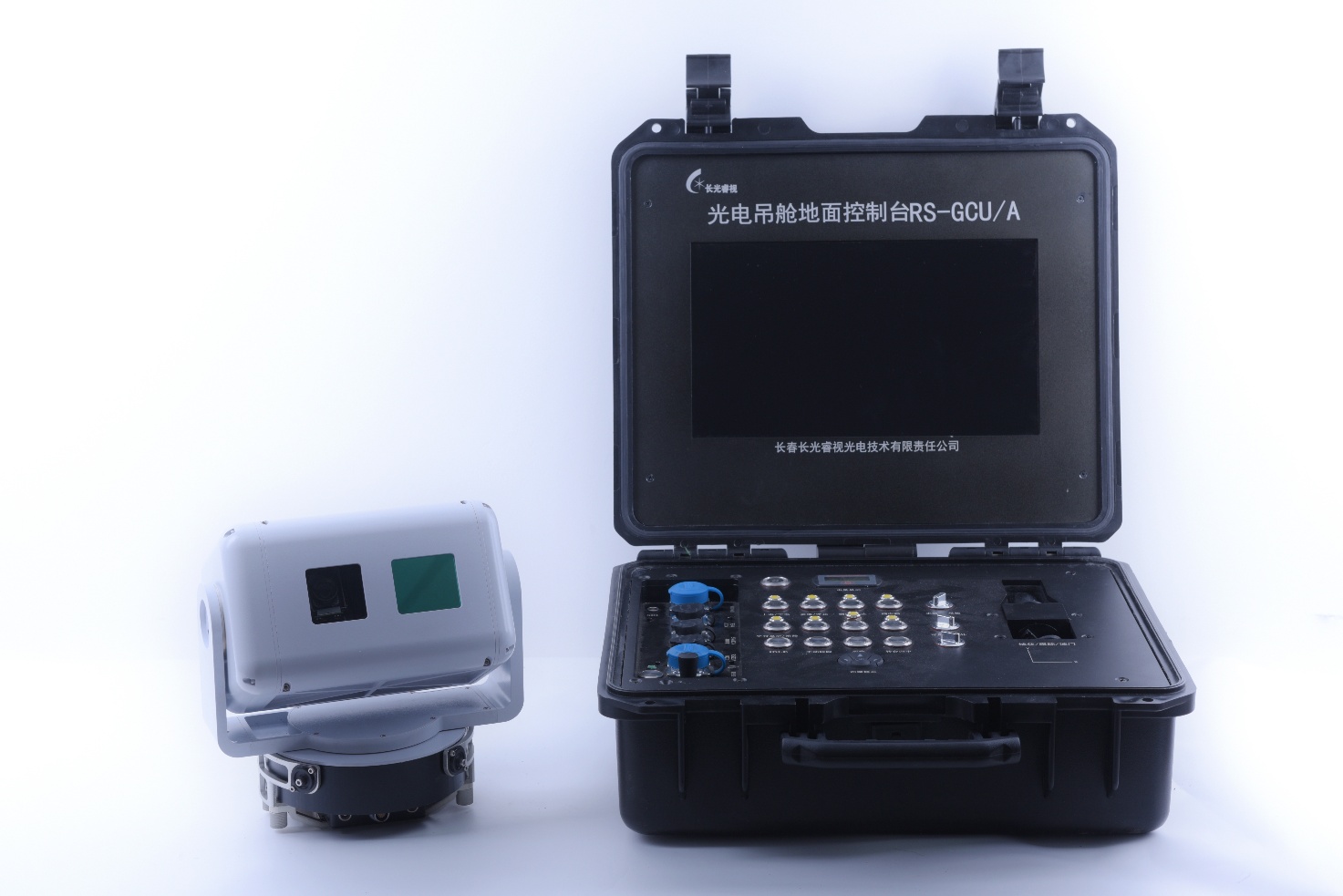 图 RS-140ZD双光成像跟踪系统产品技术指标：平台指标（1）方位范围：360°连续（2）俯仰范围：＋20°～－90°（水平为零）（3）回转速率：最大50°/s （4）稳定精度：≤0.1mrad（RMS）（5）通讯控制接口：RS-232（6）供电电源DC：20～45V（7）功耗：≤40W（包括载荷）（8）重量：≤4.0kg（包括载荷）（9）尺寸：232mm×126mm×225.5mm（10）工作温度：-20℃～+60℃载荷指标载荷指标可见光载荷指标（1）分辨率：1920×1080（2）焦距：3.3mm～33mm （3）水平视场角：6.9°～58.2°（5）地面像元分辨率：0.061m（1000m距离）（6）具有光学防抖、去雾、自动对焦、自动调光等功能非制冷长波红外载荷指标（1）分辨率：640×512 （2）光谱范围：8～14μm （3）像元尺寸：12μm （4）焦距：35mm （5）视场角：12.5°×10° （6）识别距离/人：400m(最佳）（7）NETD：＜50m K@25℃，F#1.0 （8）具有非均匀性校正、数字滤波降噪、 数字细节增强等功能 视频跟踪器指标（1）最小目标跟踪尺寸：4×4像素 （2）跟踪速度：≥48像素每帧 （3）跟踪算法：相关跟踪、对比度跟踪 （4）输出视频接口：HD-SDI（5）具有画中画显示/切换、 波门跟踪自适应、字符消隐等功能